Тест по теме «Программирование в среде Лого Миры 2.0»Выполни последовательность команд и нарисуй объект.по вперед 100 направо 90 вперед 80 направо 90 вперед 60 направо 90 вперед 80 ппКакие команды записаны неправильно. Напиши правильный вариант.Выполни последовательность команд и нарисуй объект. Придумай и напиши название этому объекту.по нов_курс 90 вперед 130 повтори 6 [налево 90 вперед 20 назад 20 направо 90 вперед 10] налево 90 вперед 20Выполни последовательность команд и нарисуй объект. Придумай и напиши название этому объекту.по вперед 20 направо 90 вперед 20 направо 90 вперед 60 направо 90вперед 20 направо 90 вперед 20 налево 90 вперед 140 направо 90 вперед 60 направо 90 вперед 10 направо 90 вперед 20 налево 90вперед 10 налево 90 вперед 10 направо 90 вперед 10 направо90вперед 10 налево 90 вперед 10 налево 90 вперед 20 направо 90 вперед 10 направо 90 вперед 40 налево 90 вперед 90Запиши последовательность команд для рисования фигуры, представленной на рисунке, так, чтобы начальное и  конечное положения Черепашки совпадали.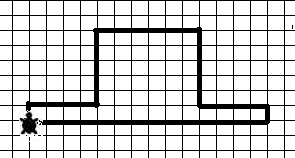 КомандаПравильный вариантВправо 90Вперед 60Перо опустиСотри_графикуНалево90Направо 180Новое_место (0 90)